Примерный распорядок дня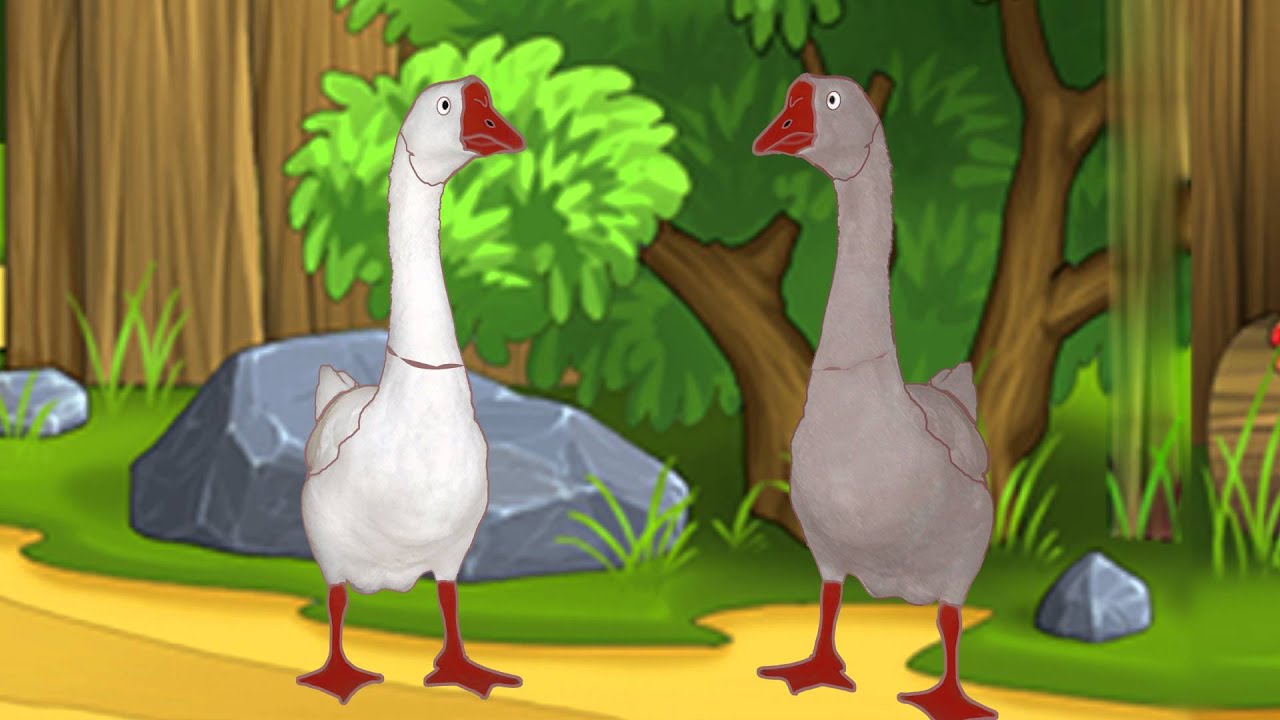 КОМПЛЕКС УТРЕННЕЙ ГИМНАСТИКИ : «Гуси»Ходьба в колонне. Легкий бег. Ходьба в колонне через центр комнаты. Построение в звенья. Общеразвивающие упражнения1. «Гуси машут крыльями». И. п.: ноги слегка расставлены, руки внизу. Поднять руки в стороны, помахать ими, опустить, сказать «вниз». Повторить 5 раз.2. «Гуси пьют воду». И. п.: то же. Присесть, руки положить на колени, опустить голову, встать. Повторить 5 раз.3. «Гуси шипят». И. п.: ноги на ширине плеч, руки внизу. Наклониться вперед, развести руки в стороны, произнести «ш-ш-ш», вернуться в исходное положение. Повторить 5 раз.4. «Ворота». И. П.: сидя, ноги скрестно, руки на пояс. 1—2— поворот вправо (влево, ноги выпрямить; 3—4— И. П. Смотреть в сторону поворота. Повторить 3—4 раза (каждый поворот).5. «Прыжки». И. п.: ноги слегка расставлены, руки на поясе. Выполнить 8 прыжков на месте на двух ногах, ходьба и вновь повторить прыжки.6. «Гуси» (дыхательное упражнение). Друг на друга пошипим, Язычок мы укрепим. И. п. – о. с. 1 – вдох через нос в естественном темпе; 2 – выдох предельно затягивается. Во время выдоха произнести звук «с». Перестроение из звеньев в колонну. Ходьба.	ГИМНАСТИКА ДЛЯ ГЛАЗ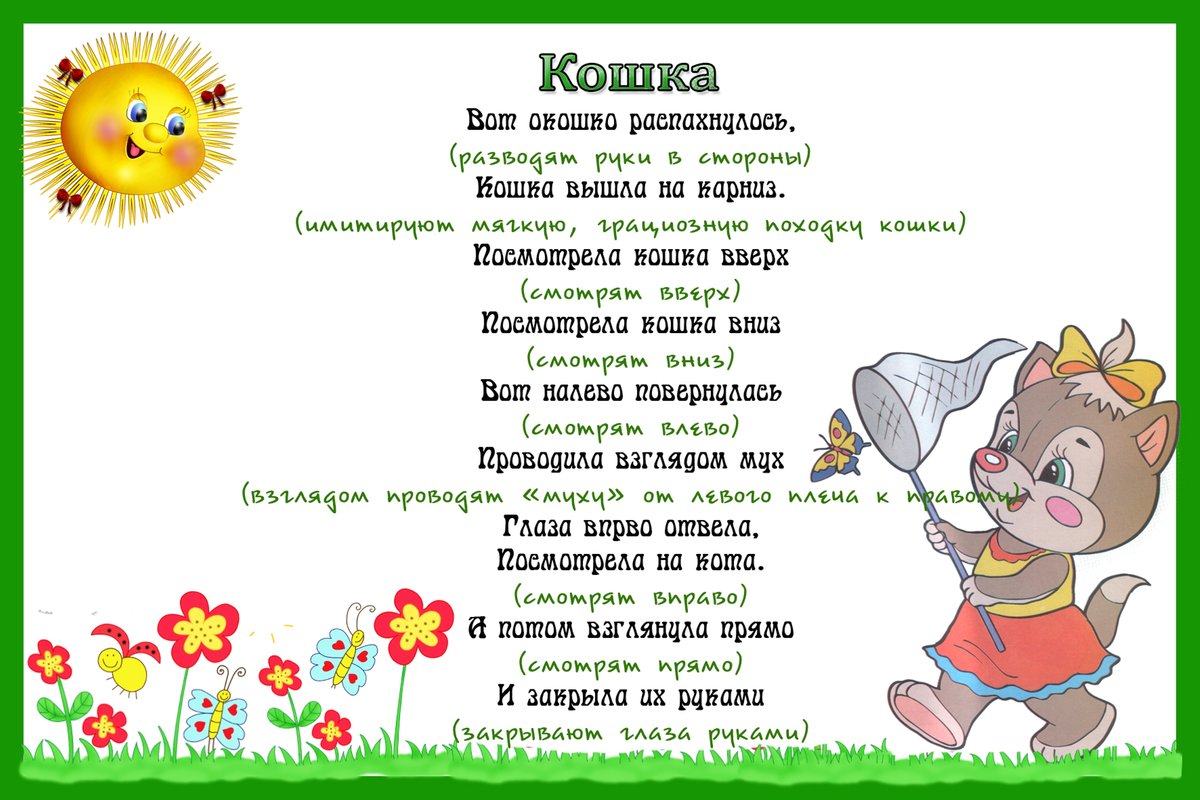 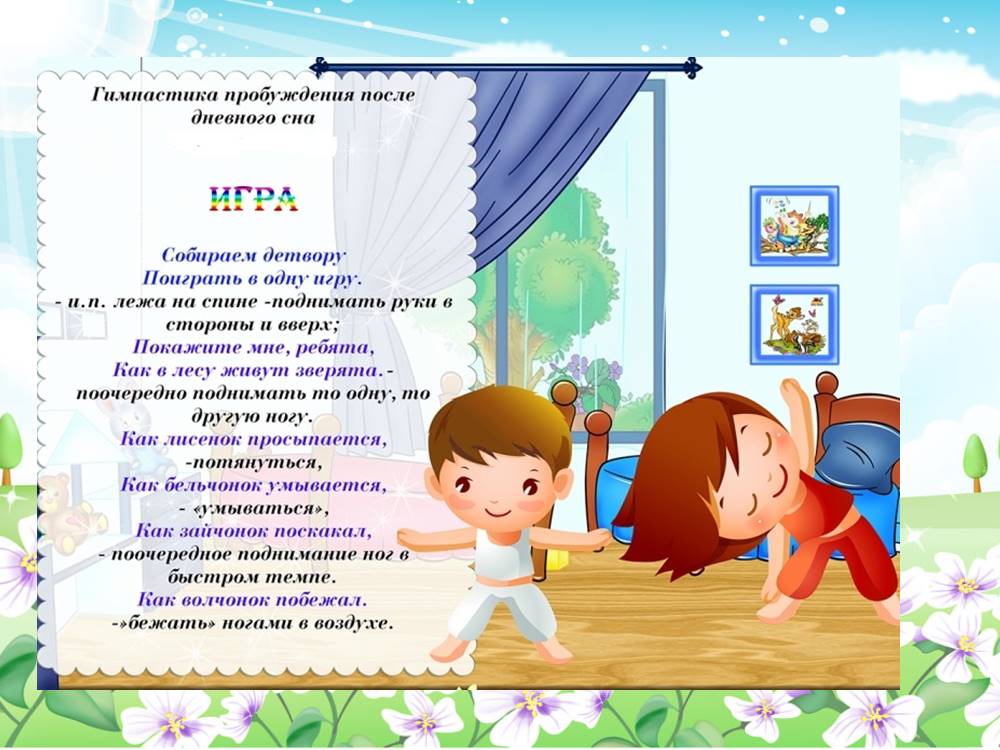 Режимные моментыПримерное времяПодъём, общение ребёнка с родителями,гигиенические процедуры, утренняя гимнастика.  Утренняя гимнастика  https://www.youtube.com/watch?v=RldwRyY_ee47.30-8.25Подготовка к завтраку, завтрак8.25-8.45Игры, самостоятельная деятельность детей8.45-9.00Совместные с родителями образовательные занятия.9.00-10.05Второй завтрак (витаминный)10.05-10.20Игры на воздухе (в комнате с открытыми окнами во дворе дома)10.20-11.00Игры, самостоятельная деятельность11.40-12.00     Подготовка к обеду, обед12.00-12.30Подготовка ко сну, дневной сон12.30-15.00 Подъем. Упражнения для профилактики плоскостопия, водные процедуры.15.00-15.20Подготовка к полднику. Полдник15.20-15.40Игры, самостоятельная и совместная с родителями деятельность.15.40-16.35Игры на воздухе ( в комнате с открытыми окнами или во дворе дома)16.35-17.30  Подготовка к ужину. Ужин.                         17.30-18.00  Игры, самостоятельная деятельность.                        18.00-19.00   Чтение родителями детям художественной литературы, рассматривание иллюстраций, беседа о прочитаном.                         19.00-1930Спокойные игры( мозаика, пазлы. конструктор, лото и т.д.) .Паужин. Подготовка ко сну. Сон.                        19.30-21.00